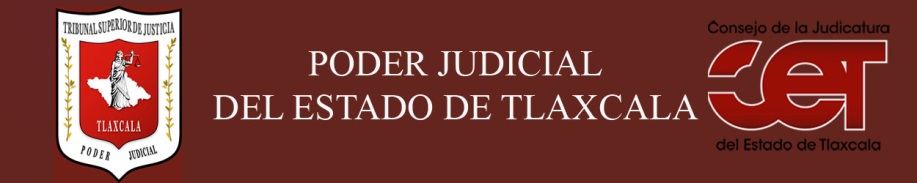 Formato público de Curriculum VitaeI.- DATOS GENERALES:I.- DATOS GENERALES:Nombre:ALEJANDRA MARTINEZ JIMENEZCargo en el Poder Judicial: SECRETARIA DE ACUERDOS DEL JUZGADOÁrea de Adscripción: JUZGADO DE LO CIVIL DEL DTO,JUD.DE ZARAGOZAFecha de Nacimiento: (cuando se requiera para ejercer el cargo) 02 DE MAYO DE 1956II.- PREPARACIÓN ACADÉMICA: II.- PREPARACIÓN ACADÉMICA: Último grado de estudios:LICENCIATURAInstitución:UNIVERSIDAD AUTONOMA DE TLAXCALAPeriodo:1977 A 1981Documento: TITULO Y CEDULA Título Profesional: EN LA SRIA. EJEC.DEL CONSEJO DE LA JUDICATURA DEL TRIB.SUP.DE JUST.DEL EDO.Cédula: EN LA SRIA.EJEC.DEL CONSEJO DE LA JUDICATURA DEL TRIB.SUP.DE JUST.DEL EDO.Estudios Profesionales:---Institución: ---Periodo: ---Documento: ---Cédula: ---III.- EXPERIENCIA LABORAL: a)  tres últimos empleosIII.- EXPERIENCIA LABORAL: a)  tres últimos empleosIII.- EXPERIENCIA LABORAL: a)  tres últimos empleos1Periodo (día/mes/año) a (día/mes/año):15 DE ENERO DE 1987 AL 30 DE ABRIL DE 1987Nombre de la Empresa:Nombre de la Empresa:DIRECCION DE GOBERNACION DEL ESTADOCargo o puesto desempeñado:Cargo o puesto desempeñado:JEFE DE DPTO.DE PREVENCION Y READAPTACION SOCIAL Campo de Experiencia:  Campo de Experiencia:  BASTANTE2Periodo (día/mes/año) a (día/mes/año):1 DE ABRIL DE 1987 AL 30 DE ABRIL DE 1990Nombre de la Empresa:Nombre de la Empresa:SECRETARIA DE GOBERNACION FEDERALCargo o puesto desempeñado:Cargo o puesto desempeñado:DELEGADA FEDERAL EN EL ESTADOCampo de Experiencia:  Campo de Experiencia:  BASTANTE3Periodo (día/mes/año) a (día/mes/año):DEL 19 DE ABRIL DE 1993 A LA FECHANombre de la Empresa:Nombre de la Empresa:TRIBUNAL SUPERIOR DE JUSTICIA EN EL ESTADOCargo o puesto desempeñado:Cargo o puesto desempeñado:OFICIAL DE PARTES CIVIL, DILIGENCIARIA CIVIL Y PENAL, SECRETARIA DE ACUERDOS CIVIL, FAMILIAR Y PENAL, EN  VARIOS DTOS JUDICIALES Y SRIA. GRAL DE ACUERDOS DEL TRIB. SUP, DE JUST. EN EL EDO. Campo de Experiencia:  Campo de Experiencia:  BASTANTE Y EXCELENTEIV.- EXPERIENCIA LABORAL: b)Últimos cargos en el Poder Judicial:IV.- EXPERIENCIA LABORAL: b)Últimos cargos en el Poder Judicial:IV.- EXPERIENCIA LABORAL: b)Últimos cargos en el Poder Judicial:Área de adscripciónPeriodo 1SRIA. DE ACUERDOS DEL JUZG. CIVIL FAMILIAR Y MERCANTIL DEL DTO.JUD.DE XICOHTENCATLDEL 1 AL 14 DE JULIO DE 20162ENCARGADA POR MINISTERIO DE LEY DEL JUZG. CIVIL DEL DTO.JUD.DE ZARAGOZADEL 14 DE JULIO AL 9 DE OCTUBRE DEL 20163SRIA. DE ACUERDOS DE LOS ASUNTOS PARES DEL JUZG. CIVIL DEL DTO.JUD.DE ZArAGOZADEL 10 DE OCTUBRE DEL 2016 A LA FECHAV.- INFORMACION COMPLEMENTARIA:Últimos cursos y/o conferencias y/o capacitaciones y/o diplomados, etc. (de al menos cinco cursos)V.- INFORMACION COMPLEMENTARIA:Últimos cursos y/o conferencias y/o capacitaciones y/o diplomados, etc. (de al menos cinco cursos)V.- INFORMACION COMPLEMENTARIA:Últimos cursos y/o conferencias y/o capacitaciones y/o diplomados, etc. (de al menos cinco cursos)V.- INFORMACION COMPLEMENTARIA:Últimos cursos y/o conferencias y/o capacitaciones y/o diplomados, etc. (de al menos cinco cursos)Nombre del PonenteInstitución que impartióFecha o periodo1CURSO “DERECHOS HUMANOS Y VIOLENCIA”, EN LA MODALIDAD EN LINEA DERECHOS HUMANOS DEL 8 DE AGOSTO AL 2 DE SEPTIEMBRE DEL 20162CICLO DE CONFERENCIAS SOBRE “IGUALDAD DE GENERO”MAESTRO  ALBERTO MUÑOZ LOPEZ, INSTITUTO DE LIDERAZGO SIMONE DE BEAUVOIR ORGANIZACIÓN CIVIL6 DE DICIEMBRE DEL 20163CURSO TALLER TEMA “ALIENACION PARENTAL LIC. LUCIA RODRIGUEZ QUINTERO SUBDIRECTORA PROGRAMA ASUNTOS NIÑEZ Y FAMILIA CENDH22, 23 Y 24 DE FEBRERO 20174CURSO “ADMINISTRACIÓN DE JUSTICIA Y DERECHOS HUMANO”COMISIÓN NACIONAL DE DERECHOS HUMANOS7 AGRIL DEL 20175CURSO TALLER “ADMINISTRACIÓN DE JUTICIA Y DERECHOS HUMANOSCOMISIÓN NACIONAL DE DERECHOS HUMANOS29 Y 30 DE JUNIO DEL 2017VI.- Sanciones Administrativas Definitivas (dos ejercicios anteriores a la fecha):VI.- Sanciones Administrativas Definitivas (dos ejercicios anteriores a la fecha):VI.- Sanciones Administrativas Definitivas (dos ejercicios anteriores a la fecha):VI.- Sanciones Administrativas Definitivas (dos ejercicios anteriores a la fecha):SiNoEjercicioNota: Las sanciones definitivas se encuentran especificadas en la fracción  XVIII del artículo 63 de la Ley de Transparencia y Acceso a la Información Pública del Estado, publicadas en el sitio web oficial del Poder Judicial, en la sección de Transparencia.NINGUNAVII.- Fecha de actualización de la información proporcionada:VII.- Fecha de actualización de la información proporcionada:Santa Anita Huiloac, Apizaco, Tlaxcala, a  05 de  Abril   de  2018.Santa Anita Huiloac, Apizaco, Tlaxcala, a  05 de  Abril   de  2018.